МОУ Большеключищенская средняя общеобразовательная школа имени В.Н. КаштанкинаВыполнила: Ушкова Анна Викторовна                                          учитель  математики  второй квалификационной категории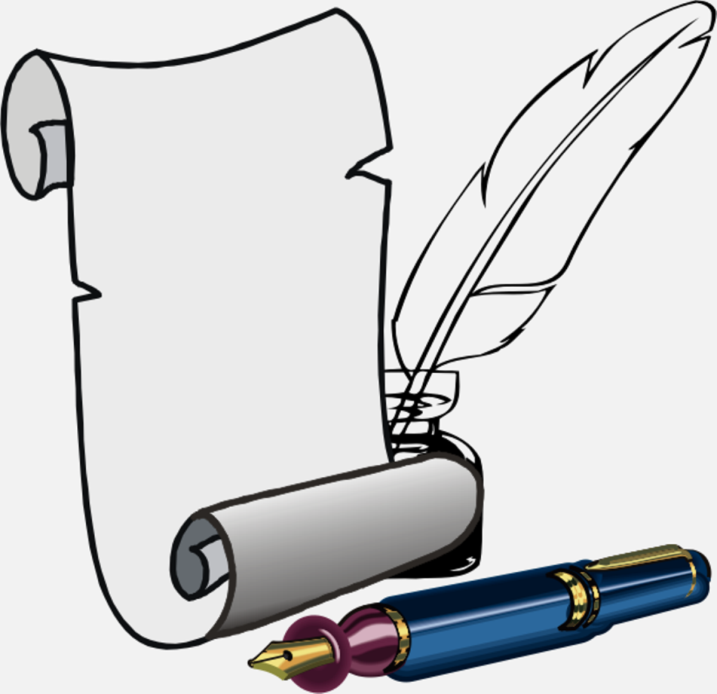 2013-2014 уч.годЦель урока: Обобщение темы: «Квадратное уравнение»;  создание условий для осознанного и уверенного владения навыком решения квадратных уравнений, рассмотрение различных  способов решения квадратных уравнений.  Образовательные задачи урока:систематизировать знания, выработать умение выбирать рациональный способ решения квадратных уравнений, расширить и углубить представления учащихся о решении уравнений, организовать поисковую деятельность учащихся при решении  квадратных уравнений  и создать условия контроля (самоконтроля, взаимоконтроля) усвоения знаний и умений.Развивающие задачи урока:развивать математическое мышление, память, внимание; развивать умение анализировать, сравнивать, обобщать, классифицировать, строить умозаключения, делать выводы; развивать коммуникативные навыки; навыки  самостоятельной  работы; развивать устную и письменную речь учащихся; привить любовь к предмету, желание познать новое. Воспитательные задачи урока:воспитывать культуру умственного труда;воспитывать культуру коллективной работы;воспитывать информационную культуру;воспитывать потребность добиваться успехов  в приобретении знаний;       воспитание навыков самоконтроля и взаимоконтроля, развитие самостоятельности и творчества.Формы обучения: Индивидуальная, фронтальная работа, парная работа, взаимопомощь, групповая (коллективная) деятельность.Тип урока: Урок обобщения и систематизации знаний.Оборудование:Компьютер, мультимедийная установка, презентация, листы учета знаний, карточки.Ход урока:I. Организационный момент.Цель: формирование мотива, желания работать на уроке.Здравствуйте, ребята. Чтобы у нас царила атмосфера доброжелательности, предлагаю начать урок со слов персидско-таджикского поэта Рудаки:«С тех пор как существует мирозданьеТакого нет, кто б ни нуждался в знанье.Какой мы ни возьмём язык и век,Всегда стремится к знанью человек.» (СЛАЙД 1)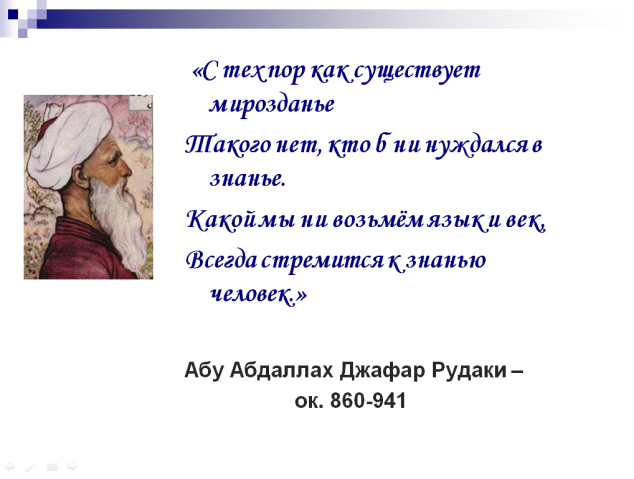 А законы у нас сегодня будут такие: каждый из вас имеет возможность получить оценку за урок по результатам работы на различных его этапах. Для этого у вас на партах лежат карты результативности (приложение 1), в которые вы будете фиксировать свои успех в баллах. И еще один не обсуждаемый закон: для ответа на поставленный вопрос вы поднимаете руку и ни в коем случае не перебиваете друг друга. Желаю всем удачи.IΙ. Подготовка учащихся к восприятию темы. Чтобы определить тему урока, нужно выполнить следующее задание:Какие слова зашифрованы? Таиимдкисрнн - дискриминантНиваренуе - уравнениеФэкоцинетиф - коэффициентЕрокнь – корень (СЛАЙД 2)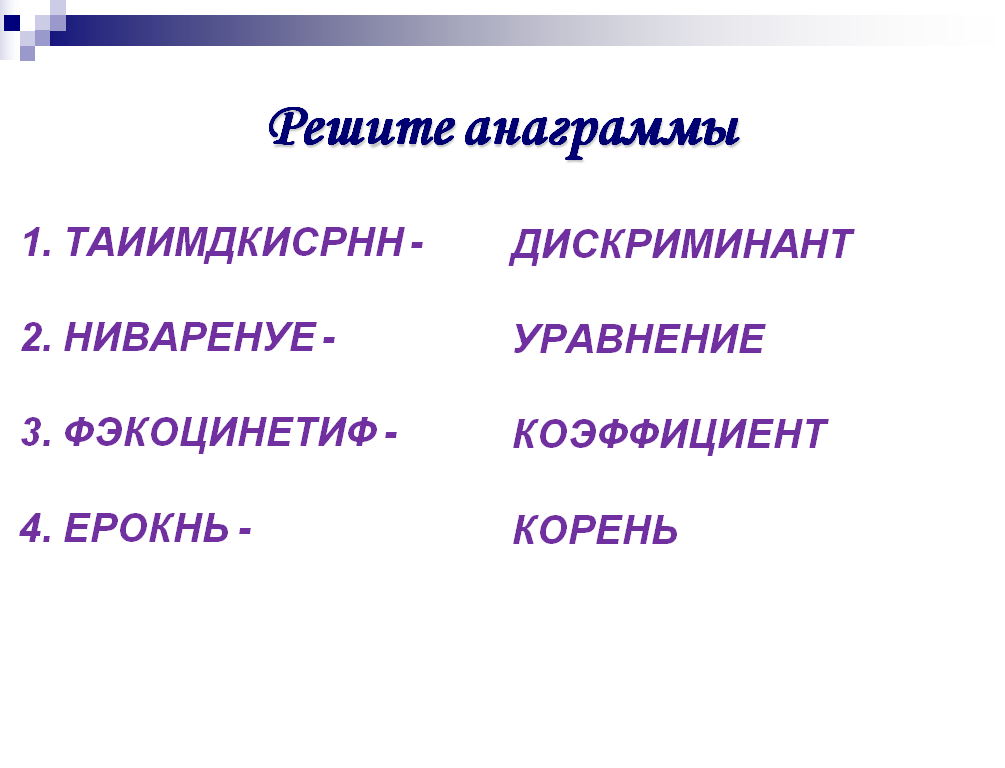 С каким понятием связаны понятия «дискриминант», «коэффициент», «корень» ? Над какой учебной задачей мы с вами будим работать на уроке?Итак тема нашего урока: «Решение квадратных уравнений различными способами».                                                           (СЛАЙД 3)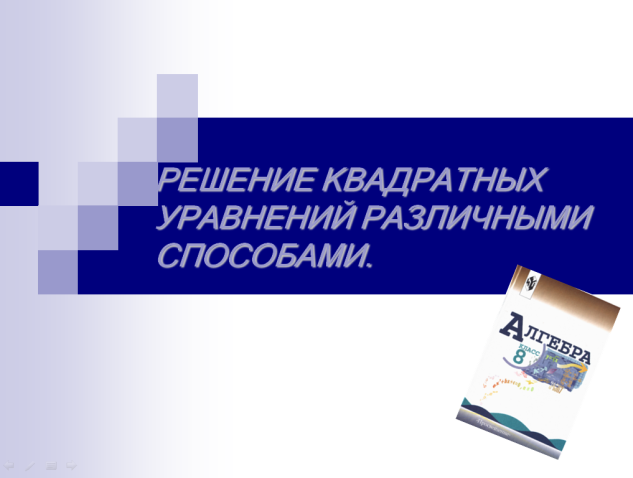 IΙΙ. Постановка цели урока. Что нужно знать и уметь делать, чтобы решить квадратное уравнение?Какую цель мы поставим сегодня на уроке? Цели урока:1. Обобщение и систематизация основных знаний и умений по теме2. Формировать умения, решать квадратные уравнения различными способами3. Формировать умения применять математические знания к решению практических задач; (СЛАЙД 4)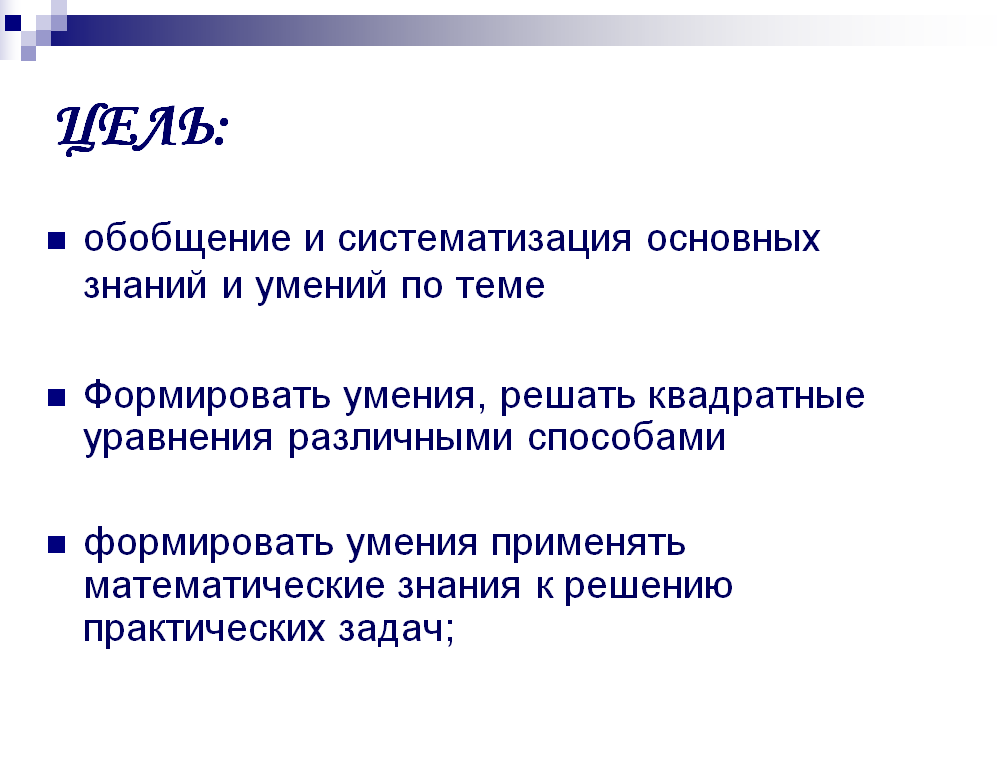 ΙV. Актуализация опорных знаний. Цель: повторение необходимых теоретических сведений по теме, развитие умений говорить и слушать.Вот давайте и проверим, насколько хорошо вы усвоили определения и понятия которые мы с вами применяем при решении уравнений. Решите кроссворд. Работаем в паре. (приложение2)(СЛАЙД 5)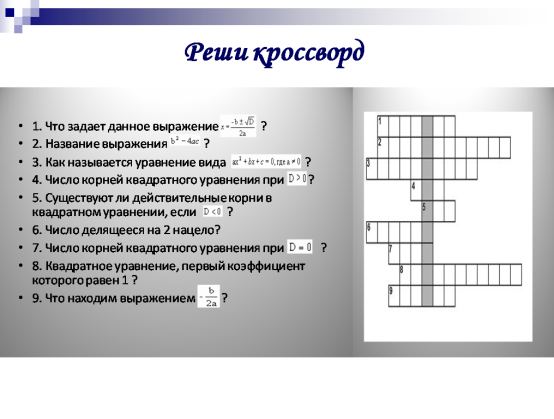 Какое ключевое слово получилось?Уравнения с давних времен волновали умы человечества. По этому поводу у английского поэта средних веков Чосера есть прекрасные строки, предлагаю сделать их эпиграфом нашего урока:Посредством уравнений, теорем
Я уйму всяких разрешил проблем. (СЛАЙД 6)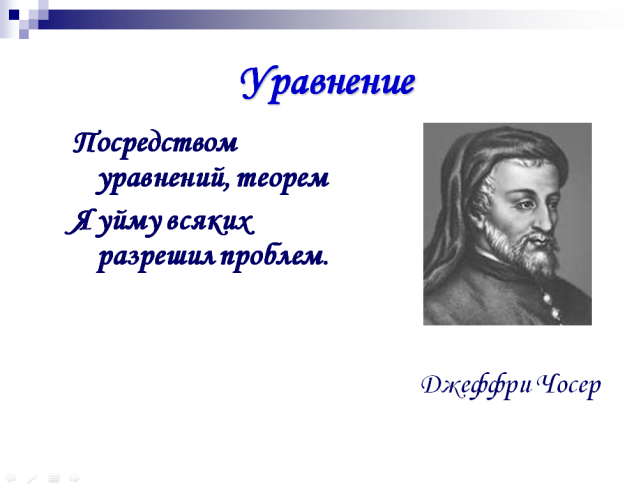 Квадратные уравнения тоже не исключение. Они очень важны и для математики, и для других наук. «ЧУТЬ – ЧУТЬ ПОДУМАЙ» - учащиеся заполняют таблицу (приложение 3) индивидуально, а затем взаимопроверка. (СЛАЙД 7-8)V. Работа в группах.Цель: повторение способов решения полных квадратных уравнений.Сегодня мы с вами решим одно квадратное уравнение                х2 - 6х-7=0 и постараемся вспомнить все способы, которые мы уже знаем. (СЛАЙД 9)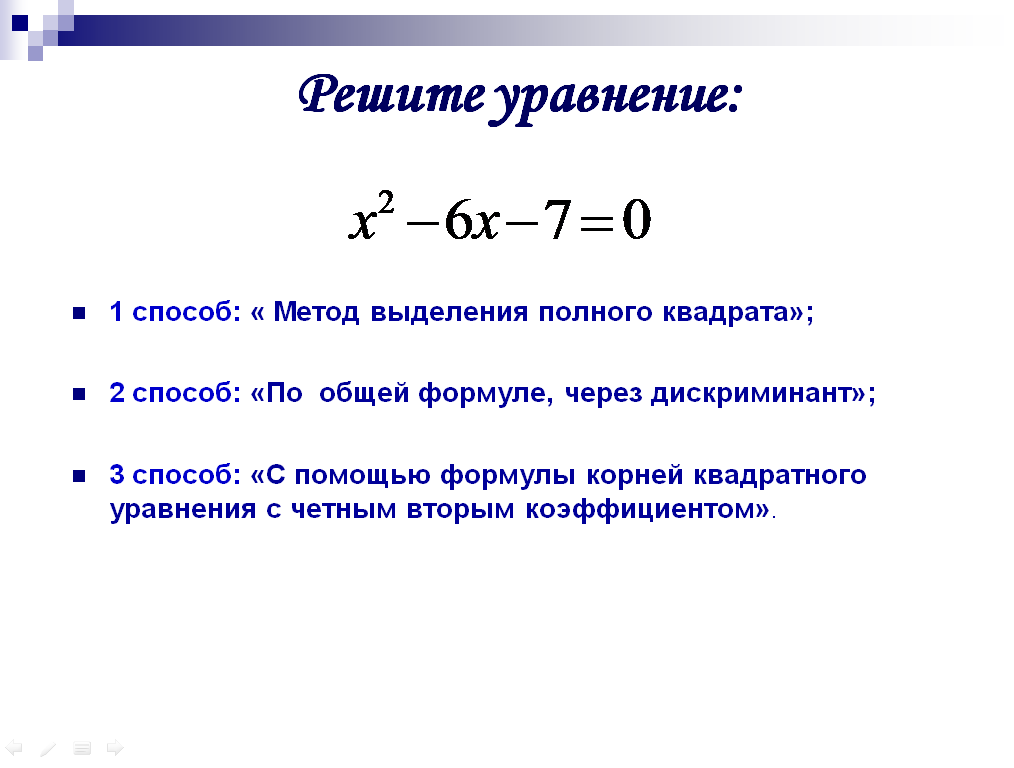 Открыли тетради. Записали число: «22.01.2014».Тема урока: «Решение квадратных уравнений различными способами».Запишите уравнение: х2 - 6х-7=0Работаем в группах (по рядам).На листочках написан способ, которым вы должны решить квадратное уравнение и затем защитить своё решение:Способ № 1.«По  общей формуле, через дискриминант».Способ № 2.«С помощью формулы корней квадратного уравнения с четным вторым коэффициентом».Способ № 3:«Метод выделения полного квадрата».Закончили решение. Разбираем ваши способы решения, остальные группы пишут в тетрадь.Сейчас, представитель каждой группы расскажет о своем методе решения данного уравнения. Пожалуйста, 1 группа.Интересный факт (сообщение ученика)Дискриминант дает возможность определить число   корней   квадратные уравнения.  В математике довольно редко бывает так, чтобы введенный термин не имел, образно выражаясь, житейской подоплеки. Вспомните слово «дискриминация».Что оно означает?           … Правильно. Оно означает унижение одних и возвышение других, то есть различное отношение к различным людям. Оба слова (и дискриминант,  и дискриминация) происходят от латинского - «различающий». Дискриминант различает квадратные уравнения по числу корней.VI. Физминутка.Цель: смена деятельности, отдохнуть.Правила выполнения зарядки:перед началом упражнений прикройте глаза ладошками, почувствуйте тепло рук. Откройте глаза, расслабьтесьсядьте прямо, держите голову ровноза движущимися предметами на слайде следите только глазамиесли предмет вращается, делайте глазами круговые движения(СЛАЙД 10-11)VII. Изучение нового материала.Цель: познакомиться с теоремой ВиетаОткрою вам большой секрет – есть еще очень много методов решения квадратных уравнений и сегодня мы узнаем один из них.ЛАБОРАТОРНАЯ ИССЛЕДОВАТЕЛЬСКАЯ РАБОТАРазбиваем класс на четыре группы, каждой из которых дать решить приведённое уравнение (приложение 4). После его решения один представитель от каждой группы выходит к доске и заполняет соответствующую строку в таблице.(СЛАЙД 12)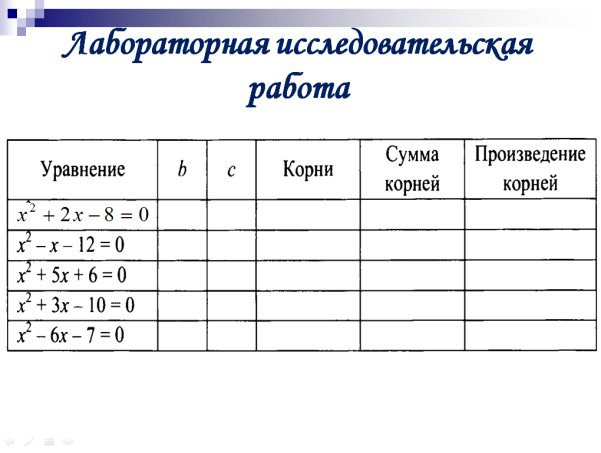 После этого учитель предлагает учащимся сравнить сумму и произведение полученных корней с коэффициентами в и с, выдвинуть гипотезу. Учитель подтверждает сделанное предположение, сообщая, что данное утверждение называется теоремой Виета, обращая внимание учащихся, что эта теорема справедлива для приведённых квадратных уравнений. (СЛАЙД 13)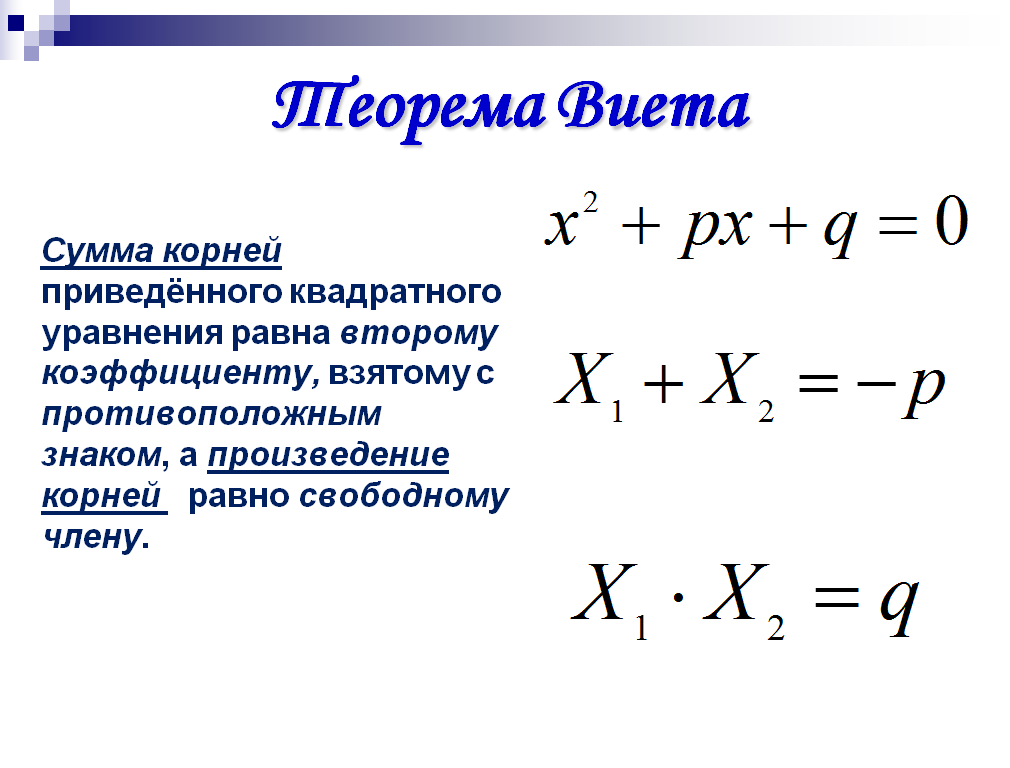 VIII. Исторические сведения
Цель: формирование учебно-познавательной мотивации школьников на уроке, воспитание интереса к предмету.Ученик представляет краткий исторический материал о жизни и деятельности Франсуа Виета. (СЛАЙД 14)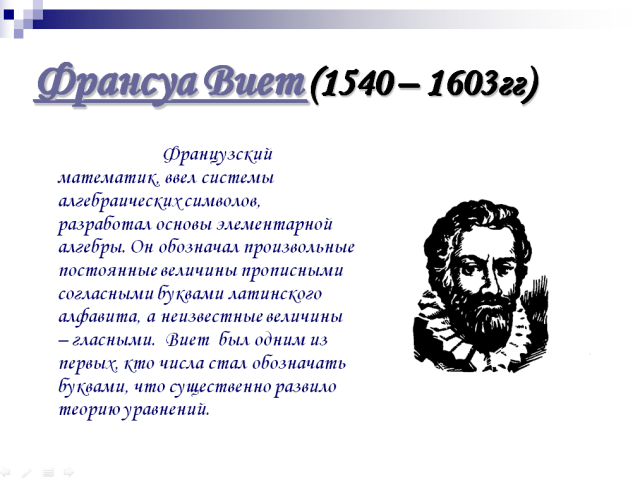 Обращаем внимание учащихся, что по теореме Виета мы можем только убедиться в правильности нахождения корней с помощью дискриминанта. А если мы подберём такие числа, которые в сумме будут равны второму коэффициенту с противоположным знаком, а в произведении – свободному члену, то не будут ли они являться корнями уравнения? Подчёркиваем, что мы хотим воспользоваться утверждением, обратным теореме Виета. (СЛАЙД 15-16)IХ. Решение уравненийЦель: формирование умений и навыков решения квадратных уравнений с помощью теоремы обратной теоремы Виета.Вернёмся к нашему уравнению  х2 - 6х-7=0 и решим его четвёртым способом, с помощью обратной теоремы Виета. Один ученик работает у доски.(СЛАЙД 17)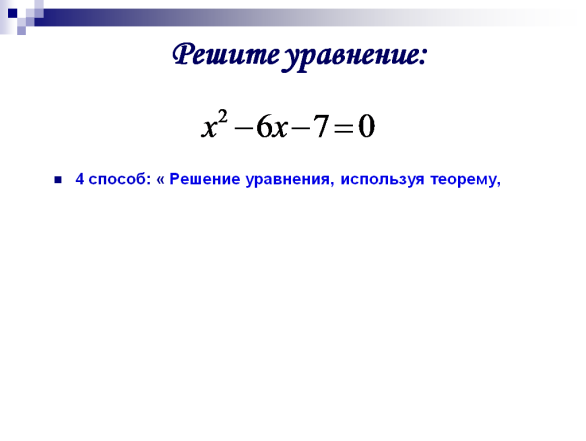 Х. Проверочная работа.Цель: первичная проверка знаний учащихся.(СЛАЙД 18-19)ХΙ. Подведение итогов урока.- Сформулируйте теорему Виета.- Что необходимо проверить, прежде чем находить сумму и произведение корней приведённого уравнения?- Как можно применить теорему Виета для неприведённого квадратного уравнения?- В чём состоит теорема, обратная теореме Виета? Когда она применяется?
         Сегодня на уроке мы с Вами разобрали 4 способа решения одного квадратного уравнения. Возьмите лист учета знаний и подсчитайте свой результат. (СЛАЙД 20)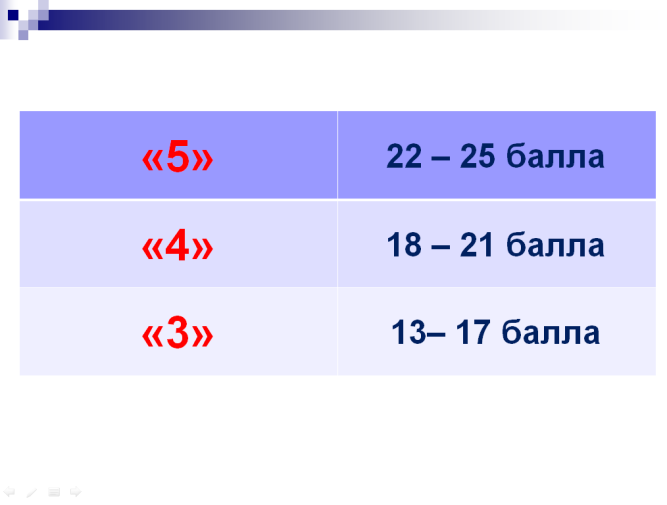 Мы убедились, что пути решения даже одной и той же задачи могут быть очень разнообразными. И закончить сегодняшний урок хотелось бы словами великого математика У. Сойера: «Человеку, изучающему алгебру, часто полезнее решить одну и ту же задачу тремя различными способами, чем решить три-четыре различные задачи. Решая одну задачу различными методами, можно путем сравнений выяснить, какой из них короче и эффективнее. Так вырабатывается опыт»ХΙΙ. Домашнее задание:П. 24 стр.132 – вопросы;№ 584;№ 599 / новые способы решения квадратных уравнений /(СЛАЙД 21)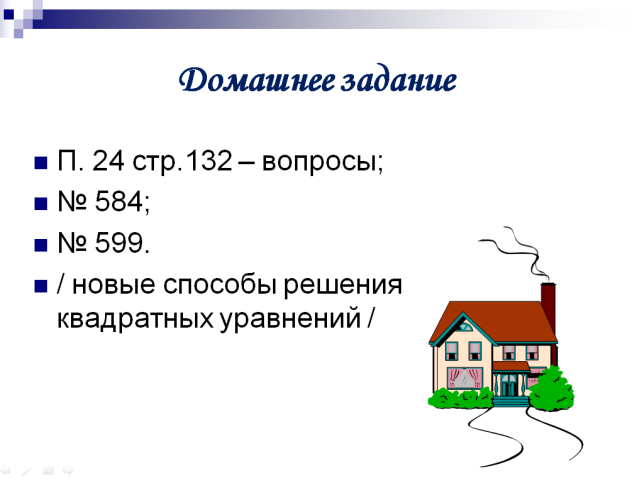 Квадратные уравнения прошли,Итог сегодня подвели.Смелей шагайте вы вперед,Много нового вас ждет.Спасибо вам за знания,За ваши все старания!(СЛАЙД 22)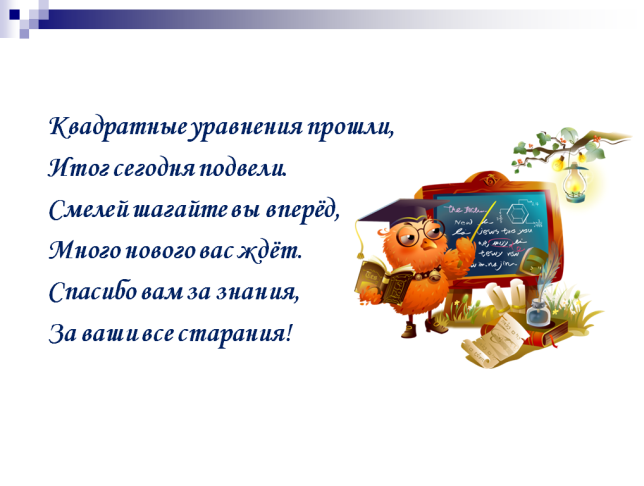 Литература:Учебник: Алгебра: учеб. для 8 кл. общеобразоват. учреждений/ [Ю.Н. Макарычев, Н.Г. Миндюк, К.И. Нешков, С.Б. Суворова]; под ред. С.А. Теляковского. – М.: Просвещение, 2008Алгебра. 8 класс: поурочные планы по учебнику Ю.Н. Макарычева, Н.Г. Миндюк, К.И. Нешкова, С.Б. Суворовой/ авт.-сост. Т.Ю. Дюмина, А.А. Махонина, - Волгоград: Учитель, 2011http://nsportal.ru – социальная сеть работников образования.http://nsportal.ru/shkola/algebra/library/library/urok-algebry-sposoby-resheniya-kvadratnykh-uravnenii-8-klasshttp://rpp.nashaucheba.ru/docs/index-129121.html ПРИЛОЖЕНИЕ 1.8 «А» классКарта результативности.ПРИЛОЖЕНИЕ 2.КроссвордПРИЛОЖЕНИЕ 3.Чуть – чуть подумай!ПРИЛОЖЕНИЕ 4.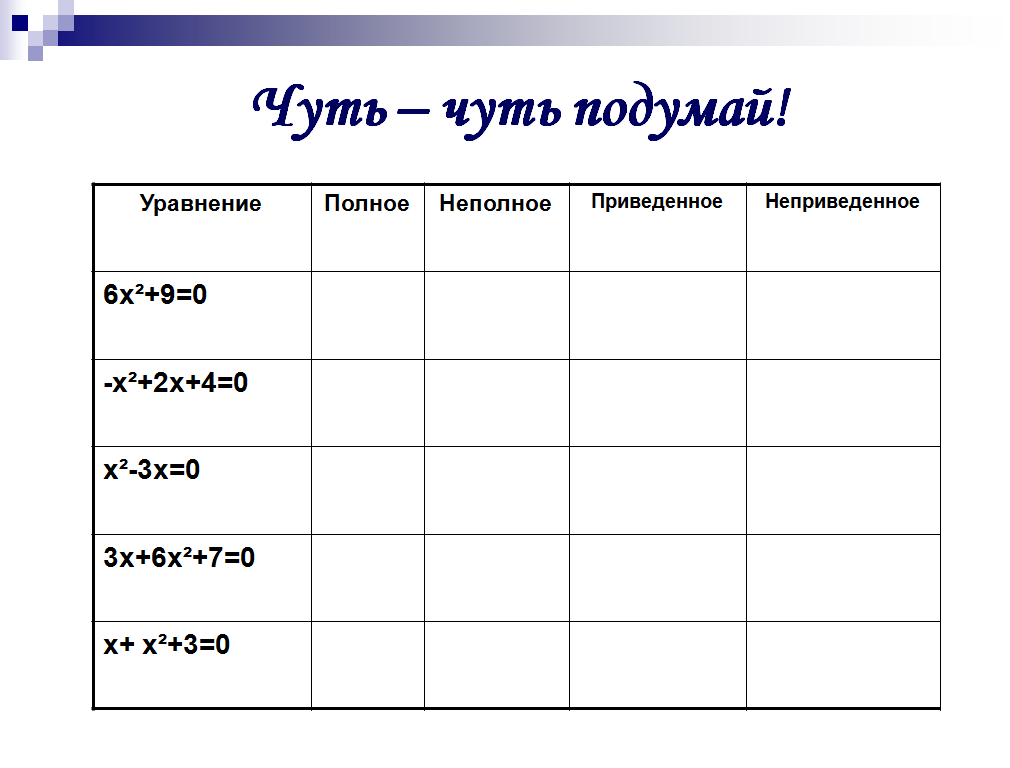 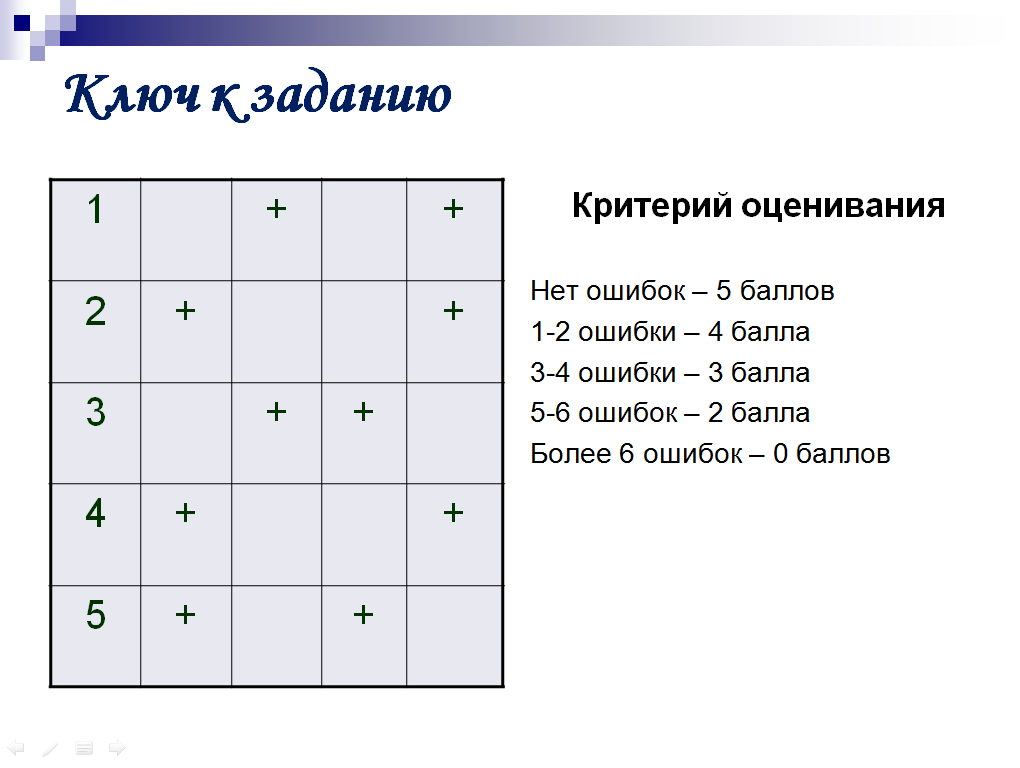 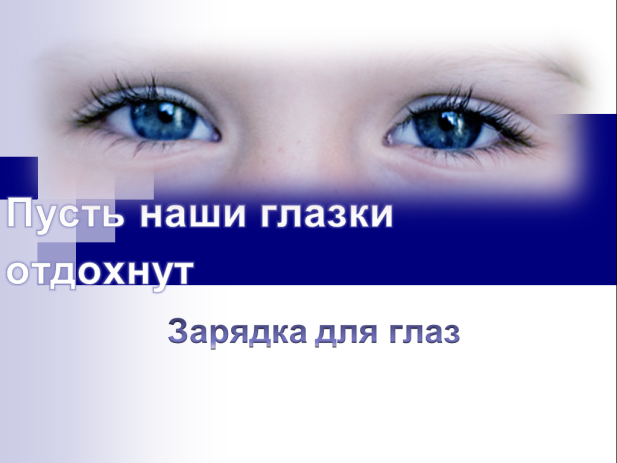 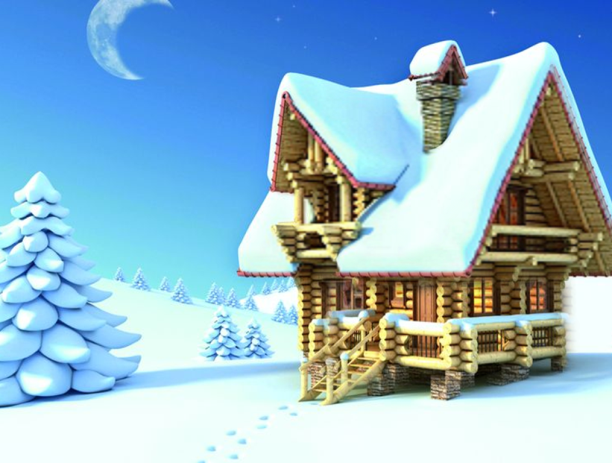 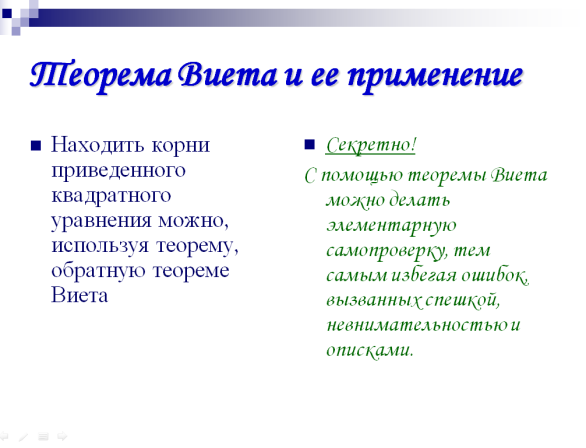 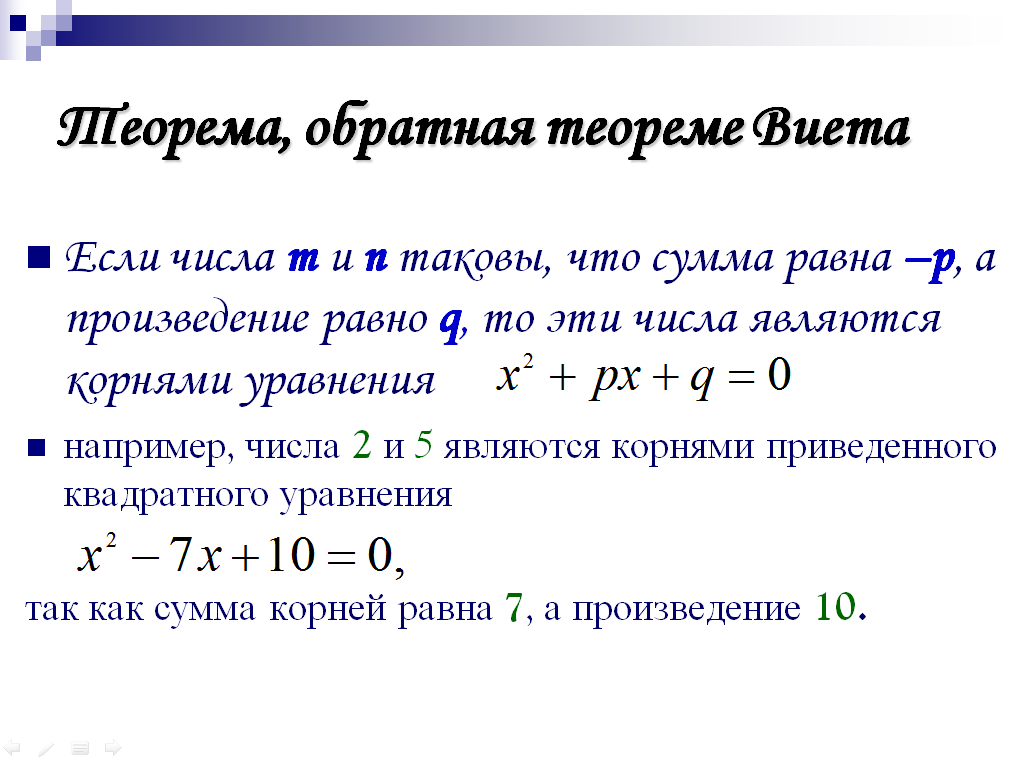 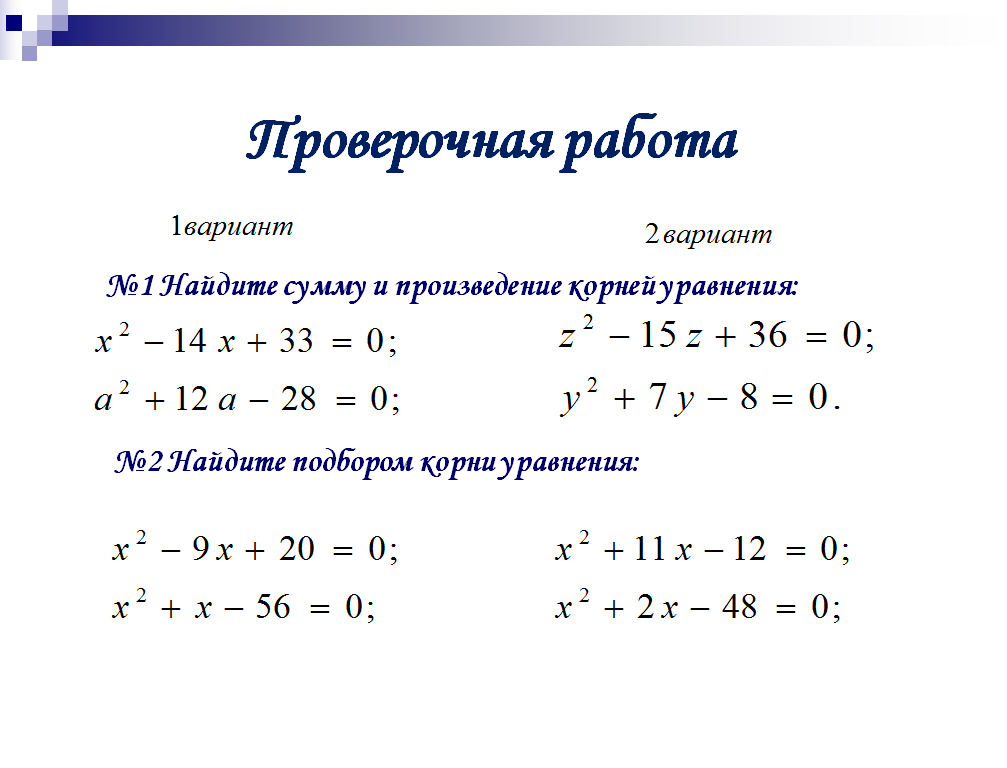 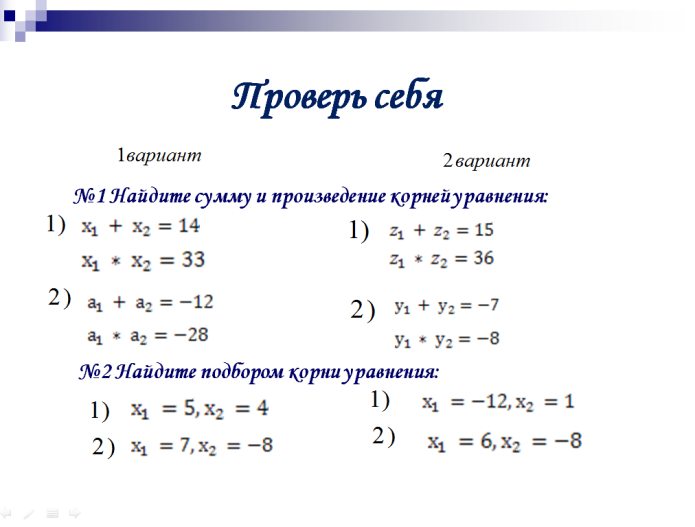 Ф.И.Зашифрованные слова(анаграммы)КроссвордЧуть-чуть подумайРешение уравненийЛабораторная исследовательская работаПроверочная сам. работаИТОГОКоличествобалловУравнениеПолноеНеполноеПриведенноеНеприведенное6х²+9=0 -х²+2х+4=0 х²-3х=0 3х+6х²+7=0 х+ х²+3=0Лабораторная исследовательская работа (1 группа)Решите уравнение:
Заполните таблицуСравните сумму и произведение полученных корней с коэффициентами b и с и сформулируйте гипотезу ___________________________________________________________________________________________________________________________________________________________________________________________________________Лабораторная исследовательская работа (2 группа)Решите уравнение:
Заполните таблицуСравните сумму и произведение полученных корней с коэффициентами b и с и сформулируйте гипотезу____________________________________________________
________________________________________________________________________________________________________________________________________________________Лабораторная исследовательская работа (3 группа)Решите уравнение:
Заполните таблицуСравните сумму и произведение полученных корней с коэффициентами b и с и сформулируйте гипотезу____________________________________________________________________________________________________________________________________________________________________________________________________________Лабораторная исследовательская работа (4 группа)Решите уравнение:
Заполните таблицуСравните сумму и произведение полученных корней с коэффициентами b и с и сформулируйте гипотезу____________________________________________________________________________________________________________________________________________________________________________________________________________